На основу члана 116. став 1.  Закона о јавним набавкама („Сл.гласник РС“ бр.124/2012, 14/2015 и 68/2015), Градска управа за инфраструктуру и развој  Града Ужица објављујеОБАВЕШТЕЊЕ О ЗАКЉУЧЕНОМ УГОВОРУ
Назив и адреса наручиоца: Градска управа за инфраструктуру и развој, ул.Д.Туцовића бр.52, УжицеВрста наручиоца: градска и општинска управаИнтернет страница наручиоца: www.uzice.rs Редни број јавне набавке у плану набавки: 1.3.36Врста поступка: јавна набавка мале вредности  Врста предмета набавке: радовиОпис предмета набавке: Путна инфраструктура у МЗ КачерПрирода, обим, основна обележја, место извођења радова: изградња путне инфраструктуре и то I) Граддићи (према кући Михаила Гардића) л=55м, ш=2,5, асфалт, II) засеок Бошњаци л=55м, ш=2,5, асфалт, III) Доганџићи (ка кући Сава Доганџића) л=55м, ш=2,5, асфалт; IV) Гардићи (ка кући Љуба Гардића) л=55м, ш=2,5м, асфалт; V) Пут ка кући Милоша Бошковића л=75,ш=2,5м, VI) Пут Солила-Стојановићи-Цвијовићи л=110м, ш=2,5м, асфалт, обим радова дефинисан предмером радова на путној инфраструктури у МЗ Качер, место извођења радова: МЗ Качер. Назив и ознака из општег речника набавке: радови на путевима – 45233140-2.Процењена вредност јавне набавке: 1.375.000 динара без ПДВ-аУговорена вредност јавне набавке: 1.373.000 динара без ПДВ-а                                                             1.647.600 динара са ПДВ-омКритеријум за доделу уговора: најнижа понуђена ценаБрој примљених понуда: 1 (једна) понудаНајвиша понуђена цена: 1.373.000  динара без ПДВ-аНајнижа понуђена цена: 1.373.000 динара без ПДВ-аНајвиша понуђена цена код прихватљивих понуда: 1.373.000 динара без ПДВ-аНајнижа понуђена цена код прихватљивих понуда: 1.373.000 динара без ПДВ-аДео или вредност уговора који ће се извршити преко подизвођача: не наступа са подизвођачемДатум доношења одлуке о додели уговора:  16.07.2019. годинеДатум закључења уговора:  19.07.2019. годинеОсновни подаци о добављачу:  ЈКП Нискоградња, ул.Међај бр.19, Ужице ПИБ:100597962; МБ:07221436Период важења уговора: до испуњења уговорних обавезаОколности које представљају основ за измену уговора: околности су дефинисане чланом 21. и чланом 22. уговора о извођењу радова на путној инфраструктури у МЗ КачерЛица за контакт: Славиша Пројевић, slavisa.projevic@uzice.rs 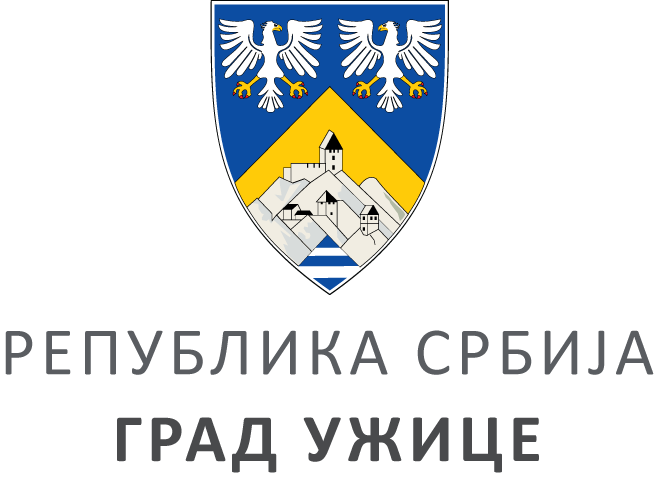 ГРАДСКА УПРАВА ЗА ИНФРАСТРУКТУРУ И РАЗВОЈГРАДСКА УПРАВА ЗА ИНФРАСТРУКТУРУ И РАЗВОЈГРАДСКА УПРАВА ЗА ИНФРАСТРУКТУРУ И РАЗВОЈГРАДСКА УПРАВА ЗА ИНФРАСТРУКТУРУ И РАЗВОЈVIII ББрој: 404-194/19ББрој: 404-194/19Датум:Датум:22.07.2019